с. Кичменгский ГородокОб объявлении благодарности Муниципального СобранияКичменгско-Городецкого муниципального районаВ соответствии с Положением о поощрениях Муниципального Собрания Кичменгско-Городецкого муниципального района Вологодской области, утвержденным решением Муниципального Собрания от 22.01.2016 № 229, и рекомендациями постоянной комиссии мандатной и по вопросам местного самоуправления  Муниципальное Собрание РЕШИЛО: 1. За многолетний добросовестный  труд и в связи с  профессиональным  праздником - Днем медицинского работника  объявить благодарность Муниципального Собрания Кичменгско-Городецкого муниципального района Вологодской  области  Лепихиной Татьяне Ивановне, пенсионеру.	    2. За многолетний добросовестный  труд объявить благодарность Муниципального Собрания Кичменгско-Городецкого муниципального района Вологодской  области  Падерину Ивану  Михайловичу, рабочему общества с ограниченной ответственностью «Юглеспром».3. За многолетний добросовестный  труд объявить благодарность Муниципального Собрания Кичменгско-Городецкого муниципального района Вологодской  области Капустиной Татьяне Анатольевне, экономисту информационно-методического и правового отдела  казенного учреждения Кичменгско-Городецкого муниципального района «Центр по обеспечению деятельности органов местного самоуправления и муниципальных  учреждений Кичменгско-Городецкого муниципального района».Глава района                                                                                    Л.Н. Дьякова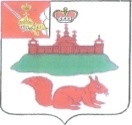 МУНИЦИПАЛЬНОЕ СОБРАНИЕКИЧМЕНГСКО-ГОРОДЕЦКОГО МУНИЦИПАЛЬНОГО РАЙОНАВОЛОГОДСКОЙ ОБЛАСТИМУНИЦИПАЛЬНОЕ СОБРАНИЕКИЧМЕНГСКО-ГОРОДЕЦКОГО МУНИЦИПАЛЬНОГО РАЙОНАВОЛОГОДСКОЙ ОБЛАСТИМУНИЦИПАЛЬНОЕ СОБРАНИЕКИЧМЕНГСКО-ГОРОДЕЦКОГО МУНИЦИПАЛЬНОГО РАЙОНАВОЛОГОДСКОЙ ОБЛАСТИРЕШЕНИЕРЕШЕНИЕРЕШЕНИЕот29.06.2020№236